APSTIPRINĀTSĶekavas novada pašvaldībasIepirkumu komisijas2018.gada 04.jūnija sēdē,protokols Nr.25IEPIRKUMA PROCEDŪRASPar tiesībām veikt būvprojekta “Uzvaras prospekta pārbūve no Baložu ielas līdz Lakstīgalu ielai Baložos, Ķekavas novadā” izstrādi NOTEIKUMIID Nr. ĶNP 2018/25Ķekavas pagasts, Ķekavas novads, 2018SATURS1. VISPĀRĪGĀ INFORMĀCIJA........................................................................................... 31.1. Iepirkuma nosaukums, identifikācijas numurs un metode.................................................. 31.2. Pasūtītājs ............................................................................................................................. 31.3. Kontaktpersona ................................................................................................................... 31.4. Noteikumu saņemšana ........................................................................................................ 31.5. Papildu informācijas sniegšana ........................................................................................... 31.6. Piedāvājuma saturs un noformēšanas prasības ................................................................... 31.7. Piedāvājuma iesniegšanas kārtība ....................................................................................... 42. INFORMĀCIJA PAR IEPIRKUMA PRIEKŠMETU .................................................... 42.1. Iepirkuma priekšmeta apraksts ........................................................................................... 42.2. Līguma izpilde .................................................................................................................... 42.3. Apdrošināšana  .................................................................................................................... 42.4. Līguma izpildes vieta .......................................................................................................... 52.5. Objekta apskate  .................................................................................................................. 53. IESNIEDZAMIE DOKUMENTI ...................................................................................... 53.1. Pieteikums........................................................................................................................... 53.2. Atlases prasības un iesniedzamie dokumenti...................................................................... 53.3. Tehniskais piedāvājums ...................................................................................................... 73.4. Finanšu piedāvājums........................................................................................................... 74. PIEDĀVĀJUMU VĒRTĒŠANA ....................................................................................... 74.1. Piedāvājuma izvēles kritērijs .............................................................................................. 74.2. Piedāvājumu vērtēšanas pamatnoteikumi ........................................................................... 74.3. Piedāvājumu noformējuma pārbaude ................................................................................. 84.4. Pretendentu atlase ............................................................................................................... 84.5. Piedāvājumu atbilstības pārbaude ....................................................................................... 84.6. Piedāvājuma vērtēšana ........................................................................................................ 85. IEPIRKUMA UZVARĒTĀJA NOTEIKŠANA UN LĪGUMA SLĒGŠANA................ 85.1. Informācijas pārbaude pirms lēmuma par Iepirkuma līguma slēgšanas tiesību piešķiršanupieņemšanas ............................................................................................................................... 85.2. Lēmuma par  Iepirkuma  rezultātiem  pieņemšana  un  paziņošana,  Iepirkuma  līguma slēgšana ...................................................................................................................................... 96. NOTEIKUMU PIELIKUMU SARAKSTS....................................................................... 9PIETEIKUMS  .......................................................................................................................... 10PROJEKTĒŠANAS UZDEVUMS ........................................................................................... 12FINANŠU PIEDĀVĀJUMS..................................................................................................... 24APLIECINĀJUMS PAR PIEREDZI ........................................................................................ 25OBJEKTA APSEKOŠANAS REĢISTRĀCIJAS LAPA ........................................................ 28APDROŠINĀTĀJA APLIECINĀJUMS ......................................................................................... 291. VISPĀRĪGĀ INFORMĀCIJA1.1. Iepirkuma nosaukums, identifikācijas numurs un metodeIepirkuma procedūra “Par tiesībām veikt būvprojekta “Uzvaras prospekta pārbūve no Baložu ielas līdz Lakstīgalu ielai Baložos, Ķekavas novadā” izstrādi”, identifikācijas Nr.ĶNP 2018/25, (turpmāk – Iepirkums) tiek veikta saskaņā ar Publisko iepirkumu likuma (turpmāk – PIL) 9. pantu.1.2. PasūtītājsPasūtītāja nosaukums: Ķekavas novada pašvaldība.NMR kods: 90000048491.Juridiskā adrese: Gaismas iela 19 k-9-1, Ķekava, Ķekavas pagasts, Ķekavas novads, LV-2123.Pasūtītāja profila adrese:  www.kekava.lvBankas rekvizīti: AS „SEB banka”.Bankas kods: UNLALV2X.Konta Nr. LV62UNLA0050014272800.1.3. Kontaktpersona1.3.1. Kontaktpersona par Iepirkuma noteikumiem: Ilga Viegliņa, tālruņa numurs: +371 67935803, e-pasta adrese: iepirkumi@kekava.lv. 1.3.2. Kontaktpersona par tehnisko specifikāciju: Arvis Krūmiņš un Māris Ozoliņš, tālruņa numurs: +371 67847157, e-pasta adrese: iepirkumi@kekava.lv. 1.4. Noteikumu saņemšana1.4.1. Noteikumus ieinteresētie piegādātāji var saņemt tos lejuplādējot elektroniskajā formātā Pasūtītāja interneta mājaslapā www.kekava.lv sadaļā „Publiskie iepirkumi”.1.4.2. Lejuplādējot noteikumus, ieinteresētais piegādātājs apņemas sekot līdzi Iepirkuma komisijas sniegtajām atbildēm uz ieinteresēto piegādātāju jautājumiem, kas tiks publicētas minētajā interneta mājaslapā pie noteikumiem.1.5. Papildu informācijas sniegšana1.5.1. Ieinteresētais piegādātājs jautājumus par Iepirkuma noteikumiem uzdod rakstiskā veidā, adresējot tos Iepirkuma komisijai un nosūtot tos elektroniski uz elektroniskā pasta adresi:  iepirkumi@kekava.lv.1.5.2. Iepirkuma komisija atbildi uz ieinteresētā piegādātāja rakstisku jautājumu par Iepirkuma norisi vai Iepirkuma noteikumiem sniedz 3 (trīs) darbdienu laikā, bet ne vēlāk kā 4 (četras) dienas pirms piedāvājuma iesniegšanas termiņa beigām.1.5.3. Iepirkuma komisija atbildi ieinteresētajam piegādātājam nosūta elektroniski uz elektroniskā pasta adresi, no kuras saņemts jautājums, un publicē Pasūtītāja interneta mājaslapā www.kekava.lv sadaļā „Publiskie iepirkumi”.1.5.4. Iepirkuma komisija un ieinteresētie piegādātāji ar informāciju apmainās rakstiski. Mutvārdos sniegtā informācija Iepirkuma ietvaros nav saistoša.1.6. Piedāvājuma saturs un noformēšanas prasības1.6.1. Piedāvājums jāiesniedz 1 (vienā) aizlīmētā un aizzīmogotā ar zīmogu un/vai parakstu iesaiņojumā, nodrošinot iesaiņojuma drošību, lai piedāvājuma dokumentiem nevar piekļūt, nesabojājot iesaiņojumu.1.6.2. Uz piedāvājuma iesaiņojuma jānorāda pasūtītāja nosaukums un adrese, iepirkuma procedūras nosaukums un identifikācijas numurs, atzīme „Neatvērt līdz 2018.gada 2018. gada 18.jūnijam plkst. 11:00”.1.6.3. Iepirkumā iesniedz piedāvājuma dokumentu oriģinālu un 2 (divas) kopijas. Uz piedāvājuma oriģināla titullapas jābūt norādei „ORIĢINĀLS”, bet uz piedāvājuma kopijas titullapas jābūt norādei „KOPIJA”. Ja tiek konstatētas pretrunas starp piedāvājuma dokumentu oriģinālu un kopiju, vērtēti tiek piedāvājuma dokumentu oriģināli.1.6.4. Piedāvājuma dokumentiem:1.6.4.1. jābūt latviešu valodā vai, ja to oriģināli ir svešvalodā, attiecīgajam dokumentam jāpievieno tā tulkojums latviešu valodā;1.6.4.2. piedāvājuma dokumentu lapām jābūt numurētām;1.6.4.3. visiem piedāvājuma dokumentiem jābūt cauršūtiem ar izturīgu diegu vai auklu. Diegiem jābūt stingri nostiprinātiem, uzlīmējot baltu papīra lapu. Šuvuma vietai jābūt apstiprinātai ar pretendenta pārstāvja ar pārstāvības tiesībām parakstu, jānorāda atšifrēts lappušu skaits. Piedāvājumam jābūt noformētam tā, lai novērstu iespēju nomainīt lapas, nesabojājot nostiprinājumu;1.6.4.4. piedāvājumam ir jābūt skaidri salasāmam, bez labojumiem un dzēsumiem.1.6.5. Piedāvājuma dokumenti jāsakārto šādā secībā:1.6.5.1. titullapa ar norādi – Iepirkumam “Par tiesībām veikt būvprojekta “Uzvaras prospekta pārbūve no Baložu ielas līdz Lakstīgalu ielai Baložos, Ķekavas novadā” izstrādi”, identifikācijas Nr.ĶNP 2018/25, pretendenta nosaukums, vienotās reģistrācijas numurs, juridiskā adrese, tālrunis;1.6.5.2. satura rādītājs;1.6.5.3. iesniedzamie dokumenti un pretendenta atlases dokumenti, saskaņā ar Iepirkuma noteikumu 3. nodaļu.1.6.6. Visi izdevumi, kas saistīti ar piedāvājuma sagatavošanu un iesniegšanu Iepirkumā jāsedz pretendentam.1.7. Piedāvājuma iesniegšanas kārtība1.7.1. Piedāvājumu iesniedz personīgi vai nosūta pa pastu Ķekavas novada pašvaldības Iepirkuma komisijai līdz 2018. gada 2018. gada 18.jūnijam plkst. 11:00, adrese: Gaismas iela 19 k-9-1, Ķekava, Ķekavas pagasts, Ķekavas novads, LV-2123.1.7.2. Iepirkuma komisija neatvērtu piedāvājumu nosūta pa pastu uz pretendenta norādīto adresi, ja piedāvājums iesniegts vai piegādāts Pasūtītājam pēc Iepirkuma noteikumu 1.7.1. apakšpunktā norādītā piedāvājuma iesniegšanas termiņa beigām.2. INFORMĀCIJA PAR IEPIRKUMA PRIEKŠMETU2.1. Iepirkuma priekšmeta apraksts2.1.1. Iepirkuma priekšmets ir būvprojekta “Uzvaras prospekta pārbūve no Baložu ielas līdz Lakstīgalu ielai Baložos, Ķekavas novadā” izstrāde saskaņā ar projektēšanas uzdevumā (2.pielikums) un tehniskajos noteikumos noteiktajām prasībām. Iepirkuma priekšmeta apjoms: būvobjekts atrodas Baložu pilsētā, Ķekavas novadā, aptuvenais garums – 1,1 km, platums atbilstoši LVS. 2.1.2. Iepirkuma priekšmets nav sadalīts daļās.2.1.3. Iepirkuma nomenklatūra (CPV kods): 71000000-8 (Arhitektūras, būvniecības, inženiertehniskie un pārbaudes pakalpojumi).2.1.5. Pretendenti var pieteikties uz visu iepirkuma priekšmetu. Iepirkuma priekšmetu nav atļauts sadalīt sīkāk, kā arī nav atļauts iesniegt piedāvājumu par nepilnu iepirkuma priekšmetu. Šādus piedāvājumus Pasūtītājs noraidīs. 2.2. Līguma izpilde2.2.1. Pakalpojuma izpildes termiņš: 8 mēneši no Līguma noslēgšanas dienas.2.2.2. Pakalpojuma sniegšanas kārtība, līgumslēdzējpušu atbildības nosacījumi, samaksas kārtība par sniegto Pakalpojumu tiks noteikta Iepirkuma līgumā.2.3. Apdrošināšana:2.3.1. Pretendentam ir pienākums 5 (piecu) darbdienu laikā pēc Iepirkuma līguma parakstīšanas iesniegt Pasūtītājam būvspeciālista, kas veiks būvprojekta vadītāja pienākumus, profesionālās civiltiesiskās atbildības apdrošināšanas līgumu par visu projektēšanas un būvdarbu laiku. Apdrošināšanas līgumu slēdz atbilstoši Ministru kabineta 2014.gada 19.augusta noteikumiem Nr.502 “Noteikumi par būvspeciālistu un būvdarbu veicēju civiltiesiskās atbildības obligāto apdrošināšanu”. Izpildītājam jānodrošina, ka apdrošināšanas līgums ir spēkā projektēšanas un būvdarbu izpildes laikā.2.3.1.1. Ja Iepirkuma līguma parakstīšanas brīdī Izpildītājam ir spēkā esošs apdrošināšanas līgums, kas atbilst Iepirkuma līguma prasībām, Izpildītājam ir pienākums pirms spēkā esošā apdrošināšanas līguma darbības beigām, iesniegt Pasūtītājam jaunu apdrošināšanas līgumu.2.3.1.2. Ja noslēgtā apdrošināšanas Iepirkuma līguma termiņš tuvojas beigām, bet būvdarbi vēl turpinās, Pretendentam ir pienākums pirms spēkā esošā apdrošināšanas līguma darbības beigām iesniegt Pasūtītājam jaunu apdrošināšanas līgumu (vai pagarināt esošo) ar beigu termiņu līdz būvdarbu beigām.2.4. Līguma izpildes vietaUzvaras prospekts, Baloži, Ķekavas novads, LV-2128.2.5. Objekta apskate 2.5.1. Objekta apskate un sapulce notiks 2018.gada 08.jūnijā plkst.11:00, pulcēšanās vieta Baložu pilsētas pārvalde, Uzvaras prospekts 1a, Baloži, Ķekavas novads, LV - 2128.2.5.2. Apsekošanas fakts tiek fiksēts Objekta apsekošanas reģistrācijas lapā atbilstoši noteikumu 5.pielikumam, kuru paraksta piegādātāja un pasūtītāja pārstāvji.3. IESNIEDZAMIE DOKUMENTI3.1. Pieteikums3.1.1. Pretendenta pieteikums dalībai Iepirkumā, kas jāparaksta pretendenta pārstāvim ar pārstāvības tiesībām vai tā pilnvarotai personai (1. pielikums). 3.1.2. Pretendenta amatpersonas ar pārstāvības tiesībām izdota pilnvara (oriģināls vai apliecināta kopija) citai personai parakstīt piedāvājumu un līgumu, ja tā atšķiras no Latvijas Republikas (turpmāk – LR) Uzņēmumu reģistrā norādītās.3.1.3. Ja pretendents ir piegādātāju apvienība un sabiedrības līgumā nav atrunātas pārstāvības tiesības, pieteikuma oriģināls jāparaksta katras personas, kas iekļauta piegādātāju apvienībā, pārstāvim ar pārstāvības tiesībām.3.2. Atlases prasības un iesniedzamie dokumenti3.2.1. Pretendents var balstīties uz citu uzņēmēju iespējām, ja tas ir nepieciešams konkrētā līguma izpildei, neatkarīgi no savstarpējo attiecību tiesiskā rakstura. Šādā gadījumā pretendents pierāda Pasūtītājam, ka viņa rīcībā būs nepieciešamie resursi, iesniedzot šo uzņēmēju apliecinājumu vai vienošanos par sadarbību konkrētā līguma izpildei.3.2.2. Atlases prasības:3.2.2.1. Pretendents normatīvajos aktos noteiktajā kārtībā ir reģistrēts Komercreģistrā vai līdzvērtīgā reģistrā ārvalstīs. Fiziskām personām jābūt reģistrētām LR Valsts ieņēmumu dienestā, kā nodokļu maksātājiem, vai līdzvērtīgā reģistrā ārvalstīs.3.2.2.2. Pretendents uz Iepirkuma līguma slēgšanas brīdi ir reģistrēts Latvijas Republikas Būvkomersantu reģistrā.3.2.2.3. Pretendentam iepriekšējo 3 (trīs) gadu laikā (no 2015.gada līdz piedāvājuma iesniegšanas brīdim) ir pieredze vismaz 1 (viena) līdzīga ielu vai ceļu infrastruktūras  būvobjekta projektēšanā vismaz 500 metru garumā. 3.2.2.4. Pretendenta piedāvātajam/-iem sertificētam/-iem speciālistam/-iem – projektētajam/-iem pēdējo 3 (trīs) gadu laikā jābūt pozitīvai pieredzei vismaz 1 (viena) līdzīga ielu vai ceļu infrastruktūras būvobjekta projektēšanā vismaz 500 metru garumā. Būvprojektam jābūt izstrādātam un akceptētam būvvaldē.3.2.2.5. Pretendenta speciālistiem ir jābūt Latvijā akreditētas sertificēšanas institūcijas izsniegtam kvalifikāciju apstiprinošam sertifikātam vai līdzvērtīgas iestādes ārvalstīs izdotam kvalifikāciju apstiprinošam dokumentam ēku konstrukciju projektēšanā vai jābūt Latvijā akreditētas sertificēšanas institūcijas izsniegtam kvalifikāciju apstiprinošam arhitekta prakses sertifikātam vai līdzvērtīgas iestādes ārvalstīs izdotam kvalifikāciju apstiprinošam dokumentam.3.2.2.6. Pretendentam nepieciešamības gadījumā līgumu izpildē jāpiesaista inženierkomunikāciju (meliorācijas sistēmu, ūdensapgādes un kanalizācijas sistēmu, elektroapgādes sistēmu u.c. projektēšanā) speciālistus saskaņā ar tehnisko noteikumu prasībām ar Latvijā akreditētas sertificēšanas institūcijas izsniegtiem sertifikātiem vai līdzvērtīgas iestādes ārvalstīs izdotiem kvalifikāciju apstiprinošiem dokumentiem.3.2.2.7. Pasūtītāja prasība pretendentam piedāvājumam pievienot apdrošināšanas sabiedrībasizsniegtu apliecinājumu par gatavību apdrošināt pretendenta piedāvātā personāla (būvspeciālista, kas veiks būvprojektu vadītāja pienākumus un kas veiks atbildīgā autoruzrauga pienākumus) profesionālo civiltiesisko atbildību vai pretendenta rīcībā jābūt jau esošai apdrošināšanas polisei par personāla profesionālo civiltiesisko atbildību.3.2.2.8. Pretendenta iepriekšējo 3 (trīs) gadu laikā (2015., 2016., 2017.gads) vidējam gada sniegtajam projektēšanas apjomam (pakalpojumu apjomam) jābūt ne mazākam kā 10 000 EUR, ņemot vērā pretendenta dibināšanas vai darbības uzsākšanas laiku. Pretendenti, kas dibināti vēlāk, apliecina, ka vidējais gada sniegtais projektēšanas apjoms nostrādātajā periodā nav mazāks kā 10 000 EUR.3.2.3. Iesniedzamie dokumenti:3.2.3.1. Ja nav izveidota personālsabiedrība, tad personu grupa iesniedz visu personu grupas dalībnieku parakstītu saistību raksta (protokolu, vienošanos, citu dokumentu) kopiju, kas apliecina, ka	 noteiktajā termiņā izveidos personālsabiedrību pasūtījuma izpildei.3.2.3.2. Fiziskām personām – LR Valsts ieņēmumu dienesta nodokļu maksātāja reģistrācijas apliecības apliecināta kopija.3.2.3.3. Pretendents, kurš nav reģistrēts LR Komercreģistrā, iesniedz komercdarbību reģistrējošas iestādes ārvalstīs izdotu reģistrācijas apliecības kopiju.3.2.3.4. Pretendents, kurš nav reģistrēts LR Būvkomersantu reģistrā, iesniedz apliecinājumu, ka uz līguma noslēgšanas brīdi tas būs reģistrēts LR Būvkomersantu reģistrā. Apliecinājuma teksts ir iekļauts Pieteikumā (1. pielikums) un papildus apliecinājumu (atsevišķā dokumentā) nav nepieciešams iesniegt.3.2.3.5. Apliecinājums par 3.2.2.3.apakšpunktā minēto pretendenta iepriekšējo 3 (trīs) gadu laikā iegūto pieredzi (4. pielikums).3.2.3.6. Apliecinājums par 3.2.2.4.,apakšpunktā minēto speciālistu iepriekšējo 3 (trīs) gadu laikā iegūto pieredzi (4.pielikums) un šo speciālistu kompetenci apliecinoša dokumenta kopija, ja informācija nav pieejama BIS būvspeciālistu reģistrā. Speciālistam, kuram profesionālā kvalifikācija ir iegūta ārpus LR, jāiesniedz LR kompetentas institūcijas izdotu profesionālās kvalifikācijas atzīšanas apliecību vai sertifikātu, vai arī citu dokumentu, kas apliecina ārvalstīs iegūtās izglītības un profesionālās kvalifikācijas atbilstību LR noteiktajām prasībām, kopija.3.2.3.7. 3.2.2.4. apakšpunktā minēto speciālistu apliecinājums par gatavību piedalīties Pakalpojuma izpildē.3.2.3.8. vismaz 1 (viena) pozitīva atsauksme par Pretendenta pēdējo 3 (trīs) gadu laikā īstenotu funkcionāli līdzīga ielu vai ceļu infrastruktūras būvprojekta izstrādi un autoruzraudzību. Atsauksmēs jāsniedz informācija, kas apliecina noteikumu 3.2.2.3.apakšpunktā noteikto prasību izpildi. Atsauksmes jānoformē atbilstoši Dokumentu juridiskā spēka likuma prasībām3.3. Tehniskais piedāvājums3.3.1. Pretendenta piedāvātais Pakalpojuma izpildes termiņš ir atbilstošs Iepirkuma noteikumu 2.2.1.apakšpunkta prasībām. Pretendents piedāvāto Pakalpojuma izpildes termiņu norāda Pieteikumā (1. pielikums);3.3.2. Pretendenta izpratne par Projektēšanas uzdevumu un gatavība to izpildīt, iesniedzot izvērstu Pakalpojuma izpildes kalendāro grafiku, kurā atspoguļo plānoto darbu izpildes termiņus pa nedēļām (nenorādot konkrētus mēnešus, grafikā katram darba veidam jānorāda darba uzsākšanas laiks un darba pabeigšanas laiks) nepārsniedzot Iepirkuma noteikumu 2.2.1.apakšpunktā noteikto termiņu.3.3.3. Tehniskajā piedāvājumā jāiekļauj pretendenta apliecinājums, ka, nepieciešamības gadījumā bez papildus samaksas piesaistīs inženierkomunikāciju (meliorācijas sistēmu, ūdensapgādes un kanalizācijas sistēmu, elektroapgādes u.c. projektēšanā) speciālistus saskaņā ar tehnisko noteikumu prasībām ar Latvijā akreditētas sertificēšanas institūcijas izsniegtiem sertifikātiem vai līdzvērtīgas iestādes ārvalstīs izdotiem kvalifikāciju apstiprinošiem dokumentiem.3.3.4. Atbilstoši Noteikumu 6.pielikumam „Apdrošinātāja apliecinājums” aizpildīts apdrošināšanas sabiedrības izsniegts apliecinājums par gatavību apdrošināt pretendenta piedāvātā personāla (būvspeciālista, kas veiks būvprojekta vadītāja pienākumus un atbildīgā autoruzrauga pienākumus) profesionālo civiltiesisko atbildību ar atbildības limitu saskaņā ar Ministru kabineta 2014.gada 19.augusta noteikumiem Nr.502 „Noteikumi par būvspeciālistu un būvdarbu veicēju civiltiesiskās atbildības obligāto apdrošināšanu” par izstrādātā darba izpildes rezultātā radītajiem zaudējumiem (t.sk. papildu izdevumiem) pasūtītājam un trešajām personām laika periodā, kas nav īsāks par 3 (trim) gadiem.3.4. Finanšu piedāvājumsFinanšu piedāvājumā (3. pielikums) norādītajām cenām ir jābūt norādītām euro (EUR), aprēķinot un norādot piedāvātās cenas ar precizitāti divi cipari aiz komata, un tajā jābūt ietvertiem visiem nodokļiem un nodevām, izņemot pievienotās vērtības nodokli. Cenās jābūt ietvertām arī visām administrācijas, dokumentu sagatavošanas, saskaņošanas un transporta izmaksām, kas saistītas ar Pakalpojuma izpildi.4. PIEDĀVĀJUMU VĒRTĒŠANA4.1. Piedāvājuma izvēles kritērijsIepirkuma noteikumiem atbilstošs izdevīgākais piedāvājums (EUR bez PVN) ar zemāko cenu.4.2. Piedāvājumu vērtēšanas pamatnoteikumi4.2.1. Pasūtītājs izvēlas piedāvājumu saskaņā ar noteikto piedāvājuma izvēles kritēriju un pārbauda piedāvājuma atbilstību Iepirkuma noteikumos noteiktajām prasībām.4.2.2. Iepirkuma komisija piedāvājumu vērtēšanu veic slēgtās sēdēs šādos posmos:4.2.2.1. piedāvājumu noformējuma pārbaude;4.2.2.2. pretendentu atlase;4.2.2.3. piedāvājumu atbilstības pārbaude;4.2.2.4. piedāvājumu vērtēšana;4.2.2.5. informācijas pārbaude par PIL 9.panta astotajā daļā noteikto attiecībā uz Iepirkuma uzvarētāju.4.2.3. Katrā vērtēšanas posmā vērtē tikai to pretendentu piedāvājumus, kuri nav noraidīti iepriekšējā vērtēšanas posmā.4.3. Piedāvājumu noformējuma pārbaude4.3.1. Iepirkuma komisija novērtē katra piedāvājuma atbilstību Iepirkuma noteikumu 1.6.apakšpunktā noteiktajām prasībām un to vai iesniegti Iepirkuma noteikumu 3.2.3.apakšpunktā noteiktie dokumenti.4.3.2. Ja piedāvājums neatbilst kādai no piedāvājumu noformējuma prasībām, Iepirkuma komisija var lemt par attiecīgā piedāvājuma tālāku izskatīšanu.4.4. Pretendentu atlase4.4.1. Iepirkuma komisija novērtē piedāvājumu noformējuma pārbaudi izturējušā pretendenta atbilstību Iepirkuma noteikumu 3.2. un 3.2.2.apakšpunktos noteiktajām pretendentu atlases prasībām.4.4.2. Ja pretendents neatbilst kādai no Iepirkuma noteikumu 3.2. un 3.2.2.apakšpunktos noteiktajām pretendentu atlases prasībām, pretendents tiek izslēgts no turpmākās dalības Iepirkumā un tā piedāvājumu tālāk nevērtē.4.5. Piedāvājumu atbilstības pārbaude4.5.1. Iepirkuma komisija pārbauda vai piedāvājums atbilst Iepirkuma noteikumu 3.3.apakšpunkta prasībām.4.5.2. Ja tehniskais piedāvājums neatbilst Iepirkuma noteikumu prasībām, Iepirkuma komisija izslēdz pretendentu no turpmākās dalības Iepirkumā un tā piedāvājumu tālāk nevērtē.4.6. Piedāvājuma vērtēšana4.6.1. Iepirkuma komisija pārbauda vai piedāvājumos nav aritmētikas kļūdas. Ja Iepirkuma komisija konstatē šādas kļūdas, tā tās izlabo. Par kļūdu labojumu un laboto piedāvājuma summu Iepirkuma komisija paziņo pretendentam, kura pieļautās kļūdas labotas. Vērtējot piedāvājumu, Iepirkuma komisija ņem vērā labojumus.4.6.2. Iepirkuma komisija pārbauda, vai nav iesniegts nepamatoti lēts piedāvājums un rīkojas saskaņā ar PIL 53.panta noteikumiem. Ja Iepirkuma komisija konstatē, ka ir iesniegts nepamatoti lēts piedāvājums, tas tiek noraidīts.4.6.3. Iepirkuma komisija izvēlas piedāvājumu ar zemāko cenu EUR bez PVN no piedāvājumiem, kuri atbilst Iepirkuma noteikumu prasībām.5. IEPIRKUMA UZVARĒTĀJA NOTEIKŠANA UN LĪGUMA SLĒGŠANA5.1. Informācijas pārbaude pirms lēmuma par Iepirkuma līguma slēgšanas tiesību piešķiršanu pieņemšanas5.1.1. Iepirkuma komisija pārbauda, vai uz iespējamo Iepirkuma uzvarētāju, pretendenta norādīto personu, uz kuras iespējām pretendents balstās, lai apliecinātu, ka tā kvalifikācija atbilst paziņojumā par plānoto līgumu un Iepirkuma noteikumos noteiktajām prasībām, kā arī uz katru personālsabiedrības biedru, ja pretendents ir personālsabiedrība, ir attiecināmi PIL 9.panta astotās daļas 1., 2. un 3.punktā minētie nosacījumi.5.1.2. Iepirkuma komisija pārbauda, vai uz iespējamo Iepirkuma uzvarētāju, pretendenta norādīto personu, uz kuras iespējām pretendents balstās, lai apliecinātu, ka tā kvalifikācija atbilst paziņojumā par plānoto līgumu un Iepirkuma noteikumos noteiktajām prasībām, kā arī uz katru personālsabiedrības biedru, ja pretendents ir personālsabiedrība, ir attiecināmi PIL 9. panta astotās daļas 2. punktā minētie apstākļi piedāvājumu iesniegšanas termiņa pēdējā dienā un dienā, kad pieņemts lēmums par iespējamu Iepirkuma līguma slēgšanas tiesību piešķiršanu, tā rīkojas atbilstoši PIL 9. panta desmitās daļas 1. un 2. punktam5.1.3. Ja iespējamais Iepirkuma uzvarētājs ir piegādātāju apvienība, Iepirkuma komisija pārbauda PIL 9. panta astotās daļas 1. 2. un 3. punktā minēto apstākļu esamību attiecībā uz katru piegādātāju apvienības biedru.5.1.4. Ja iespējamais Iepirkuma uzvarētājs ir ārvalstī reģistrēts vai pastāvīgi dzīvojošs pretendents un persona, uz kuras iespējām pretendents balstās, Iepirkuma komisija pieprasa, lai pretendents iesniedz attiecīgās kompetentās institūcijas izziņu, kas apliecina, ka uz to un personu, uz kuras iespējām pretendents balstās, neattiecas PIL 9. panta astotajā daļā noteiktie gadījumi. Termiņu izziņas iesniegšanai Iepirkuma komisija nosaka ne īsāku par 10 darbdienām pēc pieprasījuma izsniegšanas vai nosūtīšanas dienas. Ja attiecīgais pretendents noteiktajā termiņā neiesniedz minēto izziņu, Iepirkuma komisija to izslēdz no dalības Iepirkumā.5.1.5. Pretendents, lai apliecinātu, ka tam un pretendenta norādītajai personai, uz kuras iespējām pretendents balstās, lai apliecinātu, ka tā kvalifikācija atbilst paziņojumā par plānoto līgumu un Iepirkuma noteikumos noteiktajām prasībām, kā arī uz katram personālsabiedrības biedram, ja pretendents ir personālsabiedrība, nebija nodokļu parādu, PIL 9. panta desmitās daļas 2. punktā minētajā termiņā iesniedz PIL 9. panta vienpadsmitajā daļā minētos dokumentus.5.2. Lēmuma par Iepirkuma rezultātiem pieņemšana un paziņošana, Iepirkuma līguma slēgšana5.2.1. Par uzvarētāju Iepirkumā tiks atzīts pretendents, kurš būs iesniedzis Iepirkuma noteikumu prasībām atbilstošu piedāvājumu ar zemāko cenu un kura kvalifikācija ir atbilstoša Iepirkuma noteikumiem.5.2.2. Visi pretendenti tiek rakstveidā informēti par Iepirkuma rezultātiem 3 (trīs) darbadienu laikā no lēmuma par Iepirkuma līguma slēgšanas tiesību piešķiršanu pieņemšanas dienas.5.2.3. Pretendentam, kurš tiek atzīts par uzvarētāju Iepirkumā, tiek piešķirtas Iepirkuma līguma slēgšanas tiesības. Iepirkuma līgums jāparaksta 5 (piecu) darbdienu laikā no Pasūtītāja nosūtītā (arī uz elektroniskā pasta adresi) uzaicinājuma parakstīt Iepirkuma līgumu izsūtīšanas dienas. Ja norādītajā termiņā pretendents neparaksta Iepirkuma līgumu, tas tiek uzskatīts par atteikumu slēgt Iepirkuma līgumu.5.2.4. Ja izraudzītais pretendents atsakās slēgt Iepirkuma līgumu ar Pasūtītāju, Pasūtītājs var pieņemt lēmumu slēgt Iepirkuma līgumu ar nākamo pretendentu, kura piedāvājums atbilst Iepirkuma noteikumu prasībām un ir nākamais piedāvājums ar zemāko cenu.5.2.5. Atbilstoši PIL 9.panta astoņpadsmitajai daļai Iepirkuma rezultātā noslēgtā līguma, t.sk. tā grozījumu (ja tādi būs), teksts tiks publicēts Pasūtītāja mājaslapā. Ja pretendenta ieskatā kāda no piedāvājuma sastāvdaļām ir uzskatāma par komercnoslēpumu, pretendents to norāda savā piedāvājumā. Par komercnoslēpumu nevar tikt atzīta informācija, kas saskaņā ar normatīvajiem aktiem ir vispārpieejama, t.sk. Iepirkuma noteikumos.6. NOTEIKUMU PIELIKUMU SARAKSTS1.pielikums - Pieteikums (veidlapa).2.pielikums – Projektēšanas uzdevums.3.pielikums - Finanšu piedāvājums (veidlapa).4.pielikums – Apliecinājums par pieredzi (veidlapa).5.pielikums – Objekta apsekošanas reģistrācijas lapa (veidlapa)6.pielikums – Apdrošinātāja apliecinājums.Komisijas priekšsēdētājs	J.Zvaigzne1.pielikumsIepirkuma, ID Nr. ĶNP 2018/25, noteikumiemUz pretendenta veidlapasPIETEIKUMS DALĪBAI IEPIRKUMĀ“Par tiesībām veikt būvprojekta “Uzvaras prospekta pārbūve no Baložu ielas līdz Lakstīgalu ielai Baložos, Ķekavas novadā” izstrādi”Iepirkuma identifikācijas Nr. ĶNP 2018/25Saskaņā ar Iepirkuma noteikumiem, mēs, apakšā parakstījušies, apstiprinām, ka piekrītam Iepirkuma noteikumu prasībām un piedāvājam veikt būvprojekta izstrādi ___ (_______) mēnešu laikā no līguma noslēgšanas brīža.Ja pretendents ir piegādātāju apvienība:2.1. personas, kuras veido piegādātāju apvienību (nosaukums, reģ. Nr., juridiskā adrese):2.2. katras personas atbildības apjoms %:3. Mēs apliecinām, ka:3.1. uz iepirkuma līguma noslēgšanas brīdi būsim reģistrēti Latvijas Republikas Būvkomersantu reģistrā;3.2. nekādā veidā neesam ieinteresēti nevienā citā piedāvājumā, kas iesniegti Iepirkumā;3.3. nav tādu apstākļu, kuri liegtu piedalīties Iepirkumā un pildīt Iepirkuma noteikumosun projektēšanas uzdevumā norādītās prasības;3.4. tehniskajā dokumentācijā nav būtisku nepilnību, kas palielinātu veicamo darbu apjomus un izmaksas, kā arī, ka nebūtiskas nepilnības nekalpos par pamatu neparedzētiem izdevumiem;3.5. 5 (piecu) darbdienu laikā pēc Iepirkuma līguma parakstīšanas iesniegsim Pasūtītājam būvspeciālista, kas veiks būvprojekta vadītāja pienākumus, profesionālās civiltiesiskās atbildības apdrošināšanas līgumu saskaņā ar Iepirkuma noteikumu 2.3.punktu;3.6. mums ir visa nepieciešamā tehnika, iekārtas un programmatūras kvalitatīvai pakalpojuma sniegšanai;3.7. darbu apjomu pozīcijas apraksts būs sagatavots tik plaši un viennozīmīgi saprotami, lai Pretendenti būvdarbu iepirkumā saprastu Pasūtītāja prasības, bet Pasūtītājs saprastu Pretendentu piedāvājumus par būvdarbiem.4. Mēs apņemamies:4.1. ievērot Iepirkuma noteikumus;4.2. atzīt sava piedāvājuma spēkā esamību līdz Iepirkuma komisijas lēmuma pieņemšanai par pasūtījuma piešķiršanu, bet gadījumā, ja tiksim atzīti par uzvarētāju – līdz Iepirkuma līguma noslēgšanai;4.3. slēgt Iepirkuma līgumu un izpildīt visus līguma pamatnosacījumus, ja Pasūtītājs izvēlējies šo piedāvājumu.Ar šo uzņemos pilnu atbildību par Iepirkumam iesniegto dokumentu komplektāciju, tajos ietverto informāciju, noformējumu, atbilstību Iepirkuma noteikumu prasībām. Sniegtā informācija un dati ir patiesi.Piedāvājuma dokumentu pakete sastāv no                    (                          ) lapām.Paraksts:  	Vārds, uzvārds:  	Amats:  		z.v.Pieteikums sastādīts un parakstīts 2018. gada     ._ 	.* - pretendentam jāaizpilda tukšās vietas šajā formā.Ja	pretendenta	ieskatā	kāda	no	piedāvājuma	sastāvdaļām	ir	uzskatāma	par komercnoslēpumu, pretendents to norāda savā piedāvājumā.2.pielikumsIepirkuma, ID Nr. ĶNP 2018/25__, noteikumiemTEHNISKĀ SPECIFIKĀCIJABūvprojekta “Uzvaras prospekta pārbūve no Baložu ielas līdz Lakstīgalu ielai Baložos, Ķekavas novadā”Projektēšanas uzdevums Aptuvenas projektēšanas robežas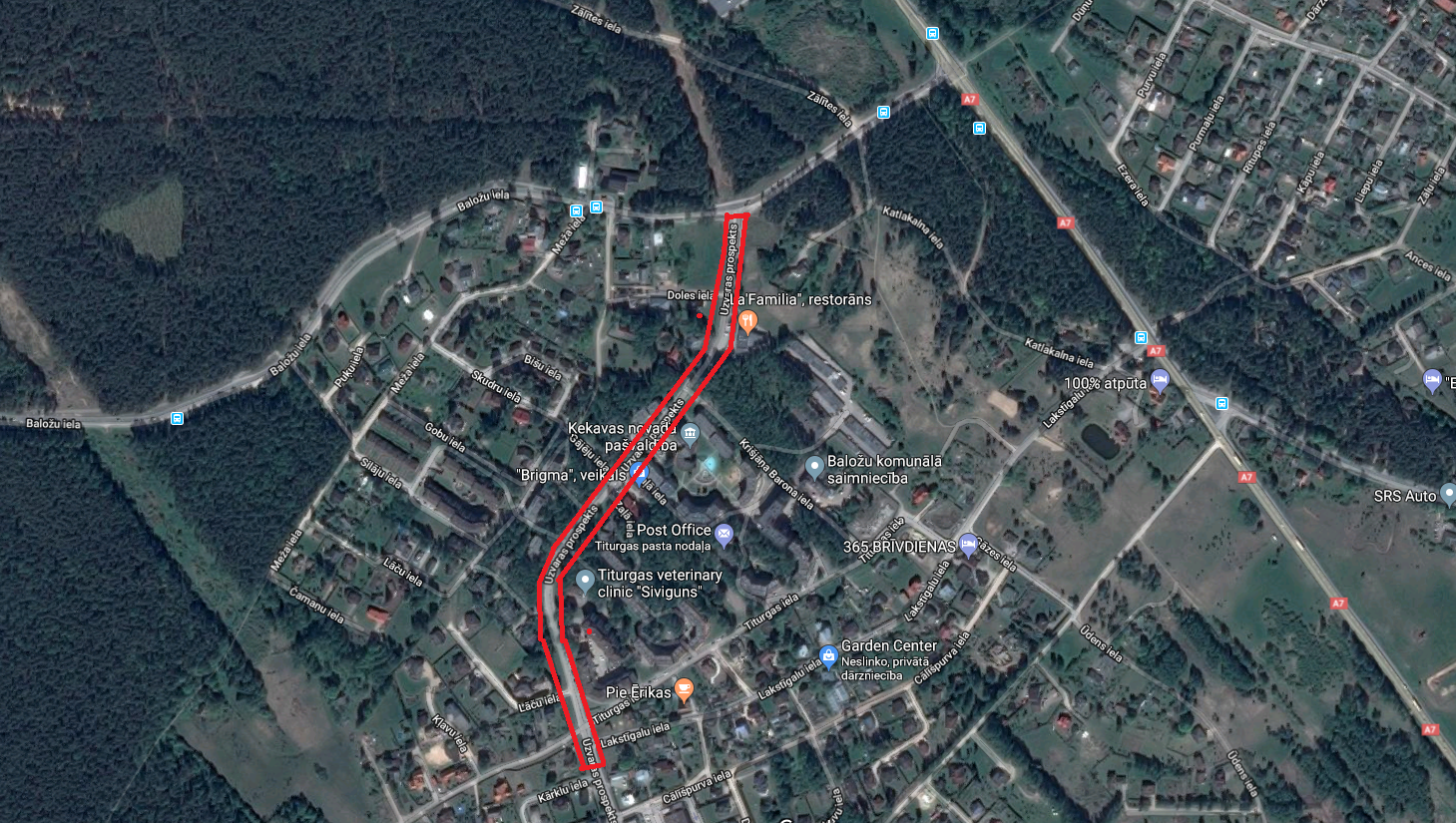 3.pielikumsIepirkuma, ID Nr. ĶNP 2018/25, noteikumiemFINANŠU PIEDĀVĀJUMS* - Pretendents, sagatavojot finanšu piedāvājumu, piedāvātajā līgumcenā ir iekļāvis visasizmaksas, kas var rasties projektēšanas gaitā. 4.pielikumsIepirkuma, ID Nr. ĶNP 2018/25_, noteikumiemAPLIECINĀJUMS PAR PIEREDZI1.   Pretendenta pieredzePretendenta nosaukums:  	Reģistrēts Komercreģistrā:  	ar Nr.  	Apliecinām, ka mums iepriekšējo 3 (trīs) gadu laikā ir pieredze vismaz 1 (viena) līdzīga ielu vai ceļu infrastruktūras būvobjekta projektēšanā vismaz 500 metru garumā (projekts ir saskaņots un akceptēts).* Pretendentam jānorāda veikto darbu apjoms, kuru ir veicis pats pretendents, ja Pasūtītājamradīsies šaubas, tas pieprasīs dokumentāciju, kas apliecina pretendenta veikto darbu apjomu.2.   Pretendenta piedāvātā speciālista pieredze Apliecinu, ka(Vārds, Uzvārds), p.k.(personas kods)iepriekšējo 3 (trīs) gadu laikā esmu izpildījis vismaz 1 (vienu) līgumu par līdzīga ielu vai ceļu infrastruktūras būvobjekta 500 metru garumā būvprojekta izstrādi (projekts ir saskaņots un akceptēts).   3.   Speciālistu apliecinājumiAtbilstoši  Iepirkuma  noteikumu  prasībām  „speciālisti  ir  darba  tiesiskās  attiecībās  ar  Pretendentu  vai  irparakstījis apliecinājumu par dalību līguma izpildē” (aizpildīt atbilstošo).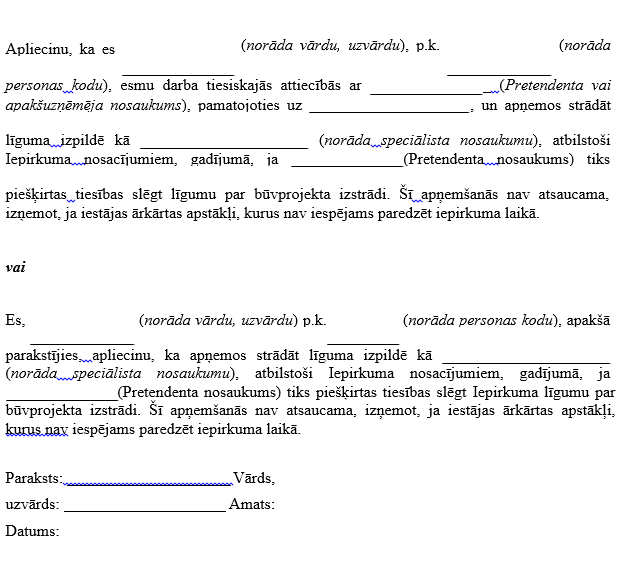 5.pielikumsIepirkuma, ID Nr. ĶNP 2018/25_, noteikumiemĶEKAVAS NOVADA PAŠVALDĪBANMR kods 90000048491Gaismas iela 19 k-9-1, Ķekava, Ķekavas pagasts, Ķekavas novads, LV-2123, tālrunis 67935803, fakss 67935819, e-pasts novads@kekava.lvOBJEKTA APSEKOŠANAS REĢISTRĀCIJAS LAPA6.pielikumsIepirkuma, ID Nr. ĶNP 2018/25__, noteikumiem2018.gada______._________________APDROŠINĀTĀJA APLIECINĀJUMS*	Ar šo apliecinām, ka [apdrošinātāja nosaukums] ir informēta par [pretendenta nosaukums] piedalīšanos iepirkumā „Par tiesībām veikt būvprojekta “Uzvaras prospekta pārbūve no Baložu ielas līdz Lakstīgalu ielai Baložos, Ķekavas novadā” izstrādi”, iepirkuma identifikācijas Nr.______________________, kā arī esam iepazinušies ar minētā iepirkuma noteikumos izvirzītām prasībām būvspeciālistu profesionālās civiltiesiskās atbildības apdrošināšanai.	Ar šo apliecinām, ka publisko iepirkuma līgumu slēgšanas gadījumā tiks veikta [pretendenta nosaukums] piedāvātā būvspeciālista, kas veiks būvprojekta vadītāja pienākumus, profesionālās civiltiesiskās atbildības apdrošināšana saskaņā ar Ministru kabineta 2014.gada 19.auugusta noteikumiem Nr.502 „Noteikumi par būvspeciālistu un būvdarbu veicēju civiltiesiskās atbildības obligāto apdrošināšanu”, ar apdrošināšanas termiņu, kas nav īsāks par 3 (trim) gadiem.	Ar šo apliecinām, ka publisko iepirkuma līgumu slēgšanas gadījumā tiks veikta [pretendenta nosaukums] piedāvātā būvspeciālista, kas veiks atbildīgā autoruzrauga pienākumus, profesionālās civiltiesiskās atbildības apdrošināšana saskaņā ar Ministru kabineta 2014.gada 19.auugusta noteikumiem Nr.502 „Noteikumi par būvspeciālistu un būvdarbu veicēju civiltiesiskās atbildības obligāto apdrošināšanu”, ar apdrošināšanas termiņu, kas nav īsāks par 3 (trim) gadiem.________________________		(paraksts)		_____________________       (amata nosaukums)						 (paraksta atšifrējums)*gadījumā, ja piedāvājumu iesniedz piegādātāju apvienība, izziņa jāsniedz no viena apdrošinātāja par visiem apvienības dalībniekiemsastādīšanas vietadatumsInformācija par pretendentu*Informācija par pretendentu*Informācija par pretendentu*Informācija par pretendentu*Pretendenta nosaukums:Reģistrācijas numurs un datums:Juridiskā adrese:Pasta adrese:Tālrunis:Fakss:E-pasta adrese:Finanšu rekvizīti*Finanšu rekvizīti*Finanšu rekvizīti*Finanšu rekvizīti*Kredītiestādes nosaukums:Kredītiestādes kods:Konta numurs:Informācija par pretendenta kontaktpersonu (atbildīgo personu)*Informācija par pretendenta kontaktpersonu (atbildīgo personu)*Informācija par pretendenta kontaktpersonu (atbildīgo personu)*Informācija par pretendenta kontaktpersonu (atbildīgo personu)*Vārds, uzvārds:Ieņemamais amats:Tālrunis:Fakss:E-pasta adrese:Objekta nosaukums:Būvprojekts “Uzvaras prospekta pārbūve no Baložu ielas līdz Lakstīgalu ielai Baložos, Ķekavas novadā”Adrese:Uzvaras prospekts Baložos, Ķekavas novadā no Baložu ielas līdz Lakstīgalu ielai.Pasūtītājs:Ķekavas novada pašvaldībaTālr. 67935803, fakss 67935819Atbildīgais pārstāvis: Arvis Krūmiņš tālr. 25436806Būvniecības veids:PārbūveProjektēšanas stadija:Projekts minimālā sastāvā un būvprojektsProjektēšanas risinājumu variantu skaits:Divi darba stadijā (pirms iesniegšanas būvvaldē), viens - būvprojektaBūvniecības kārta:Viena, no Baložu ielas līdz Lakstīgalu ielai ieskaitot krustojumu Pasūtītājam iepriekšējai saskaņošanai iesniedzamais materiālu apjoms:Projekts darba stadijā un būvprojekta stadijā ir saskaņojams ar Ķekavas novada pašvaldību.Projekta dokumentācijas eksemplāru skaits:Būvprojektssaskaņošanai:nodošanai pasūtītājam:4 eks.3 eks. (papildus nepieciešams iesniegt projekta dokumentāciju CD formā rasējumi dwg un viss projekts PDF, kā arī būvdarbu izmaksu tāme)Uzdevuma tehniskais apraksts.Darbu robežas:Ielas sarkanās līnijas un Pašvaldības īpašumā vai valdījumā esošos īpašumos. Privāto zemju daļas skart pēc nepieciešamības to vietas iepriekš saskaņojot ar pasūtītāju. (pielikumā aptuvenas projektēšanas robežas)Gājēju ietves risinājumi:Izvērtēt iespējamos risinājumus projekta darba stadijā. Izvērtēt iespējamo risinājumu shēmas stadijā:gājēju ietve vienā pusē un apvienotais gājēju-veloceliņš otrā ielas pusē.Atbilstoši LVS izvērtēt iespējamos risinājumus izbūvēt vismaz 1 autobusa pieturu Skudru ielas tuvumā katrā ielas pusē.Brauktuves segums:Asfaltbetons atbilstoši ielas klasei un transporta sastāvam. Gar brauktuves malām paredzēt kabatas auto stāvēšanai. Pārveidot stāvvietu pie ēkas Uzvaras prospekts 1. Paredzēt ātruma slāpējošos vaļņus krustojumā Uzvaras prospekts/ Skudru iela, Uzvaras prospekts/ Titurgas iela, Uzvaras prospekts/ Kr.Barona iela, pretim Uzvaras prospekts 12.Gājēju ietves:Segums – gājēju ietve: bruģakmens; apvienotais gājēju un veloceliņš – asfaltbetons. Segas konstrukcija:Drenējošā slāņa izbūvi neparedzēt. Atkarībā no ģeoloģiskajiem apstākļiem paredzēt tikai pamata nesošās kārtas (šķembu maisījuma) pastiprināšanu un jaunu asfaltbetona kārtu izbūvi.Komunikācijas:Ja tiek skartas komunikācijas, paredzēt to aizsardzības pasākumus un vai pārbūvi. Atbilstoši komunikāciju turētāju tehniskajiem noteikumiem. Projekta komunikāciju sadaļas skaņot ar atbildīgajiem komunikāciju turētājiem. Apgaismojums:Virszemes ūdens novadīšanas sistēma:ELT tīklu pārbūve:Paredzēt ielu apgaismojumu atbilstoši normatīvo aktu prasībām.Izprojektēt lietus ūdens savākšanas sistēmu (kolektors) ar novadi uz lietus ūdens sūknētavu Uzvaras prospektā, izvērtējot apkārtējās teritorijas (Barona iela, Titurgas iela un pieguļošām ielām) potenciālo iespēju pievienoties projektējamam lietus ūdens kolektoram. Atbilstoši ST tehniskajiem noteikumiem. Teritorijas labiekārtojums:Pēc darbu pabeigšanas, atjaunot zālāju un cietos segumus. Paredzēt vismaz 10 soliņus un vismaz 10 atkritumu urnas.Apzaļumošana:Paredzēt zaļās zonas atjaunošanu, saglabājami esošie koki un stādījumi, kuru likvidāciju neparedz projekts. Satiksmes organizācija:Atbilstoši LVS nepieciešamās vietās uzstādīt ceļa zīmes. Izejas materiāli:Topogrāfiskais uzmērījums:Veic projektētājs. Inženierģeoloģiskās izpētes materiāli:Veic projektētājs.Tehniskie noteikumi:Veic projektētājs. PasūtītājsIzpildītājsNr.Pakalpojuma izmaksu pozīcijasCena EURbez PVN1.Būvprojekta izstrāde 2.Autoruzraudzība Piedāvātā līgumcena* EUR bez PVNNr.Līguma satursLīguma apjomsEUR bez PVNLīguma izpildes periodsPasūtītājs, kontaktpersona, tālrunisStatuss (galvenais uzņēmējs vai apakšuzņēmējs), veiktais darbu apjoms procentos *1.2.3.Nr.Līguma satursLīguma apjomsEUR bez PVNLīguma izpildes periodsPasūtītājs, kontaktpersona, tālrunis1.2.IepirkumanosaukumsPasūtītājapārstāvisPasūtītājapārstāvja parakstsPretendenta pilnvarotais pārstāvis(vārds, uzvārds)Kontakt-tālrunisPretendenta pilnvarotā pārstāvja parakstsObjekta apsekošanas datumsPar tiesībām veikt būvprojekta “Uzvaras prospekta pārbūve no Baložu ielas līdz Lakstīgalu ielai Baložos, Ķekavas novadā” izstrādi